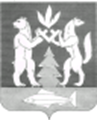 ДУМА КРАСНОСЕЛЬКУПСКОГО РАЙОНАРЕШЕНИЕ  «22» февраля 2024 г.                                                     			            № 253с. КрасноселькупО внесении изменений в раздел V Положения о порядке организации и проведения публичных слушаний и общественных обсуждений на территории муниципального округа Красноселькупский районВ соответствии со статьей 28 Федерального закона от 06 октября 2003 года № 131-ФЗ «Об общих принципах организации местного самоуправления в Российской Федерации», руководствуясь статьями 24, 31 Устава муниципального округа Красноселькупский район Ямало-Ненецкого автономного округа, Дума Красноселькупского района решила:1. Внести изменения в раздел V Положения о порядке организации и проведения публичных слушаний и общественных обсуждений на территории муниципального округа Красноселькупский район, утвержденного решением Думы Красноселькупского района от 30.09.2021 № 13:1.1. пункт 5.2 изложить в следующей редакции:«5.2. Решение (постановление) о назначении публичных слушаний по вопросам местного значения должно приниматься не позднее, чем за 10 дней до их проведения.»;1.2. пункт 5.4 изложить в следующей редакции:«5.4. Решение (постановление) о назначении публичных слушаний вступает в силу со дня принятия. Решение (постановление) о назначении публичных слушаний, проект муниципального нормативного правового акта, выносимого на публичные слушания, подлежат опубликованию (обнародованию) в официальном печатном издании Красноселькупского района, в сетевом издании «Информационный портал Красноселькупского района», а также на официальном сайте муниципального округа в информационно-телекоммуникационной сети «Интернет», не позднее, чем за 7 дней до проведения публичных слушаний.».2. Опубликовать настоящее решение в газете «Северный край» и разместить на официальном сайте муниципального округа Красноселькупский район Ямало-Ненецкого автономного округа. 3. Настоящее решение вступает в силу со дня его официального опубликования.Председатель ДумыКрасноселькупского района                                       	                                 О.Г. ТитоваГлава Красноселькупского района                                                               Ю.В. Фишер